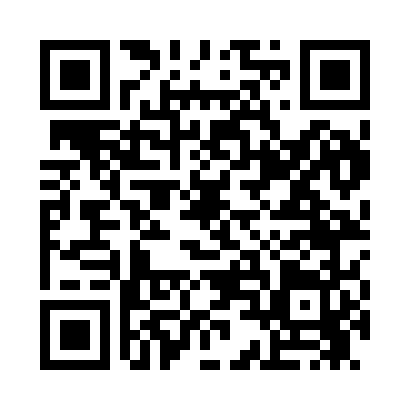 Prayer times for Cape Coral, Florida, USAWed 1 May 2024 - Fri 31 May 2024High Latitude Method: Angle Based RulePrayer Calculation Method: Islamic Society of North AmericaAsar Calculation Method: ShafiPrayer times provided by https://www.salahtimes.comDateDayFajrSunriseDhuhrAsrMaghribIsha1Wed5:416:501:254:568:019:092Thu5:406:491:254:568:019:103Fri5:396:481:254:568:029:114Sat5:386:471:254:558:029:115Sun5:386:471:254:558:039:126Mon5:376:461:254:558:039:137Tue5:366:451:244:558:049:138Wed5:356:451:244:558:059:149Thu5:346:441:244:558:059:1510Fri5:336:431:244:558:069:1611Sat5:336:431:244:548:069:1612Sun5:326:421:244:548:079:1713Mon5:316:411:244:548:079:1814Tue5:306:411:244:548:089:1915Wed5:306:401:244:548:089:1916Thu5:296:401:244:548:099:2017Fri5:286:391:244:548:109:2118Sat5:286:391:244:548:109:2119Sun5:276:381:244:548:119:2220Mon5:276:381:254:548:119:2321Tue5:266:381:254:538:129:2422Wed5:256:371:254:538:129:2423Thu5:256:371:254:538:139:2524Fri5:246:371:254:538:139:2625Sat5:246:361:254:538:149:2626Sun5:246:361:254:538:149:2727Mon5:236:361:254:538:159:2828Tue5:236:351:254:538:159:2829Wed5:226:351:254:538:169:2930Thu5:226:351:264:538:169:2931Fri5:226:351:264:538:179:30